CO-OP AND INTERNSHIP OPPORTUNITIESStudent BenefitsFirsthand experience within your career field – bring the classroom to life!Extensive development opportunities through a collaborative team environment!Hands-on projects with state-of-the-art engineering technology!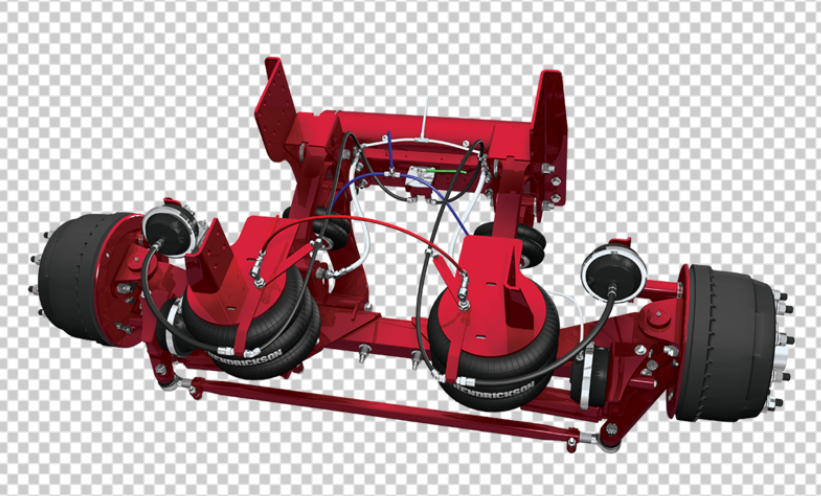 To learn more, contact Human Resources at HAUX_HR@HENDRICKSON-INTL.COMOperationsManufacturing EngineeringDesign EngineeringAccounting / FinanceHuman Resources 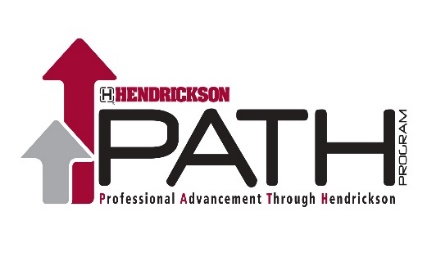 OperationsManufacturing EngineeringDesign EngineeringAccounting / FinanceHuman Resources 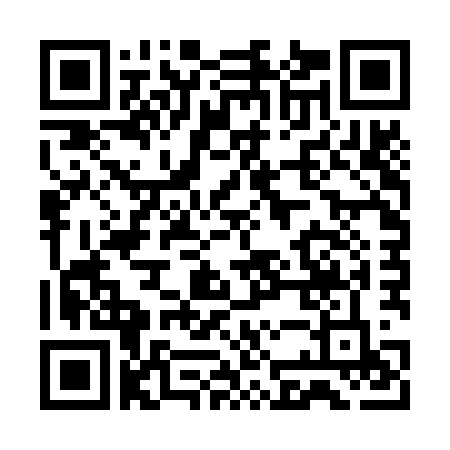 